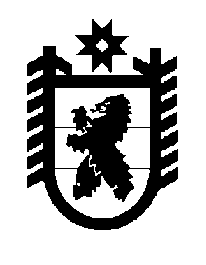 Российская Федерация Республика Карелия    ПРАВИТЕЛЬСТВО РЕСПУБЛИКИ КАРЕЛИЯПОСТАНОВЛЕНИЕ                                        от  19 июля 2016 года № 270-Пг. Петрозаводск О внесении изменений в постановление Правительства Республики Карелия от 10 февраля 2016 года  № 43-ППравительство Республики Карелия п о с т а н о в л я е т:Внести в Условия предоставления в 2016 году субсидий  из бюджета Республики Карелия на поддержку агропромышленного комплекса Республики Карелия, утвержденные постановлением Правительства Республики Карелия от 10 февраля 2016 года № 43-П  (Официальный интернет-портал правовой информации (www.pravo.gov.ru), 12 февраля 2016 года, № 1000201602120009, 28 марта 2016 года, № 1000201603280001,                    18 апреля 2016 года, № 1000201604180002, 1 июня 2016 года                                    № 1000201606010012), следующие изменения:1) в пункте 2:подпункт 5 изложить в следующей редакции:«5) субсидии на мероприятия по развитию мясного животноводства предоставляются исходя из следующих условий:сельскохозяйственным организациям при условии реализации мяса свиней собственного производства по всем каналам реализации, исходя из ставки за 1 тонну в живом весе;сельскохозяйственным организациям при условии содержания (по состоянию на 1 июля 2016 года) основного стада свиней и сохранения поголовья основного стада свиней по состоянию на 1 декабря 2016 года не ниже показателей на 1 июля 2016 года, исходя из ставки на 1 голову основного стада.Ставки субсидий, предусмотренные настоящим подпунктом, определяются Министерством в пределах средств, предусмотренных в бюджете Республики Карелия на указанные цели.Авансовые выплаты по субсидии, при условии реализации мяса свиней собственного производства, предоставляются в размере месячного объема субсидий исходя из фактически подтвержденных объемов реализации за предыдущий месяц. Субсидии за декабрь предоставляются на основании ожидаемых показателей реализации, предоставленных получателями субсидии не позднее 5 декабря, но не более фактически подтвержденных объемов реализации за ноябрь;»;абзац первый подпункта 7  изложить в следующей редакции: «7) субсидии на мероприятия по содействию ускорению технического обновления и модернизации производства предоставляются сельскохозяйственным организациям, крестьянским (фермерским) хозяйствам, организациям агропромышленного комплекса, осуществляющим переработку молока-сырья для производства сыра, производство хлеба и мучных кондитерских изделий недлительного хранения, производство готовых кормов для сельскохозяйственных животных, при условии приобретения в 2016 году новой сельскохозяйственной техники, машин и оборудования в соответствии с перечнем, утверждаемым Министерством.»;2) абзац первый подпункта 3 пункта 3 изложить в следующей редакции: «3) субсидии на оказание несвязанной поддержки сельскохозяй-ственным товаропроизводителям в области развития производства семенного картофеля и овощей открытого грунта предоставляются сельскохо-зяйственным товаропроизводителям (за исключением граждан, ведущих личное подсобное хозяйство) на возмещение части затрат на проведение комплекса агротехнологических работ, обеспечивающих увеличение производства семенного картофеля, а также овощей открытого грунта, при условии производства и реализации семенного картофеля, и (или) овощей открытого грунта, и (или) производства и использования семенного картофеля для посадки (посева) на собственных и (или) арендованных землях.»;3) пункт 9 приложения к Условиям изложить в следующей редакции:«9. Субсидии на оказание несвязанной поддержки сельскохо-зяйственным товаропроизводителям в области развития производства семенного картофеля и овощей открытого грунта:справка-расчет на получение субсидии по форме, установленной Министерством;отчетность о финансово-экономическом состоянии товаропроизво-дителей агропромышленного комплекса ежеквартально по форме, утвержденной Министерством сельского хозяйства Российской Федерации, в сроки, установленные Министерством (за исключением индивидуальных предпринимателей и крестьянских (фермерских) хозяйств);сведения о размерах посевных площадей, объемах произведенных и реализованных овощей открытого грунта  и (или) семян семенного картофеля в 2016 году по форме, установленной Министерством;копия документа (сертификата), подтверждающего сортовые и посевные качества семенного картофеля (за исключением получателей субсидии, не осуществляющих в 2016 году реализацию семенного картофеля, но заложивших семенной картофель на хранение);заверенные получателем субсидии копии документов, подтверждаю-щих расход посадочного материала (акты расхода семян и посадочного материала);копия акта закладки на хранение семенного картофеля, заверенная получателем субсидии;заверенные получателем субсидии копии актов апробации сортовых посевов семенного картофеля, подтверждающие посевные характеристики семенного картофеля и площади, занятые под семенным картофелем в 2016 году.».           Глава Республики Карелия                                                                  А. П. Худилайнен    